НЕВЕРОЯТНАЯ СЕМЕЙНАЯ КОМЕДИЯ«КОТ И ПЕС»29 февраля компания Global Film выпустит в российский прокат семейную комедию «КОТ И ПЕС» о захватывающих и веселых приключениях домашних питомцев и их хозяев.«Кот и пес» - это гибрид анимации и кино с реальными актерами. Анимированных персонажей кошку и пса в российском прокате озвучат Агата Муцениеце («Честный развод») и Никита Кологривый («По щучьему велению»).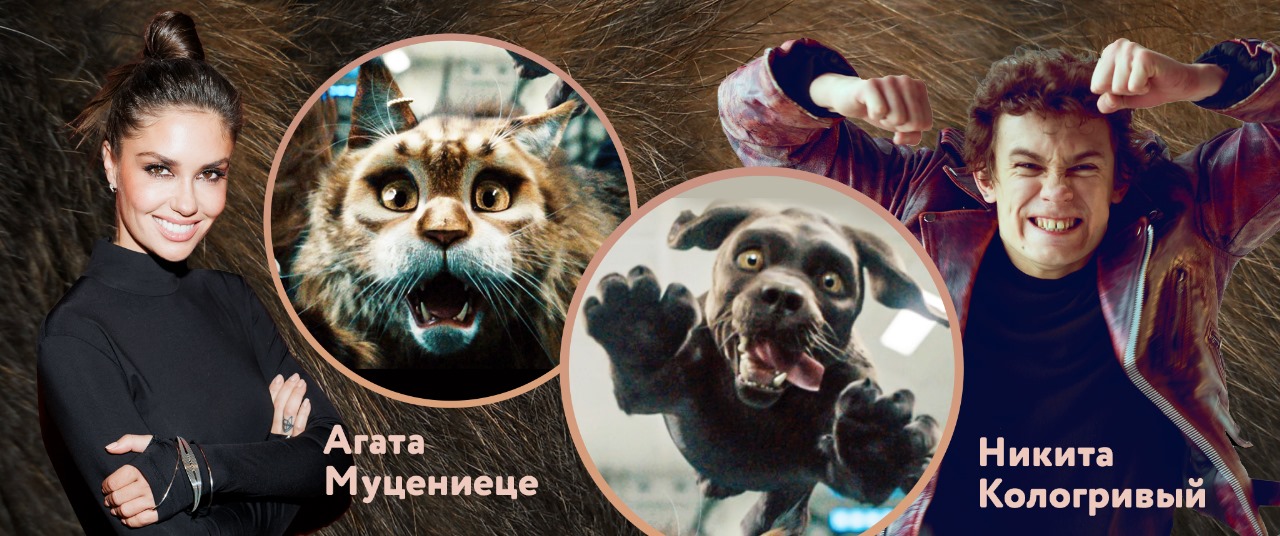 Главные роли в картине исполнили Филипп Лашо («Superнянь 2», «Сердцеед»), Франк Дюбоск («Махнемся телами»), Рем Кериси («SуперКопы: Миссия “Бабушка”»), которая также выступила режиссером и автором сценария нового фильма. Синопсис:Коты и собаки, как известно, редко ладят. Но этой парочке придется действовать сообща, чтобы вернуться к своим хозяевам и уютной жизни любимых домашних питомцев. По нелепой случайности они потерялись в аэропорту, и теперь «лучшим врагам» предстоит отправиться в опасное, но захватывающее путешествие. А тем временем их хозяева – звезда социальных сетей и профессиональный вор, объединятся, чтобы отыскать своих любимцев.КОТ И ПЕС // CAT AND DOG // CHIEN ET CHATПроизводство: Франция (2024)Жанр: комедия, семейный, анимацияДата релиза в России: 29.02.2024Прокатчик в России: Global FilmРежиссер: Рем КерисиСценарист: Рем КерисиВ ролях: Рем Кериси, Франк Дюбоск, Филипп Лашо, Шон БайчуОзвучка: Агата Муцениеце (кошка), Никита Кологривый (пес)12+ПРЕСС-МАТЕРИАЛЫ: https://disk.yandex.ru/d/3aNp5RFD-ViurAТрейлер: https://disk.yandex.ru/d/964Yi026NTHlqQКадры: https://disk.yandex.ru/d/EsnSrgsYtQzlHwПресс-релиз: https://disk.yandex.ru/d/usDIaAZx2jkjPgСмотреть трейлер:YouTube https://youtu.be/n-VbO60oTr0?si=jtuD5kaTOZiTEJb7VK https://vk.com/video-214294644_456239544